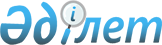 О признании утратившими силу некоторых законодательных актов Республики КазахстанУказ Президента Республики Казахстан имеющий силу Закона от 19 октября 1995 г. N 2550.
      В связи с принятием Конституции Республики Казахстан и в соответствии со статьей 1 Закона Республики Казахстан от 10 декабря 1993 года "О временном делегировании Президенту Республики Казахстан и главам местных администраций дополнительных полномочий" постановляю: 
      1. Признать утратившими силу: 
      1) Закон Республики Казахстан от 5 июня 1992 г. "О Конституционном Суде Республики Казахстан" (Ведомости Верховного Совета Республики Казахстан, 1992 г., N 10, ст. 266; 1993 г., N 10, ст. 266); 
      2) Закон Республики Казахстан от 5 июня 1992 г. "О Конституционном судопроизводстве в Республике Казахстан" (Ведомости Верховного Совета Республики Казахстан, 1992 г., N 10, ст. 267; 1993 г., N 10, ст. 266); 
      3) постановление Верховного Совета Республики Казахстан от 5 июня 1992 г. "О порядке введения в действие Законов Республики Казахстан "О Конституционном Суде Республики Казахстан" и "О Конституционном судопроизводстве в Республике Казахстан" (Ведомости Верховного Совета Республики Казахстан, 1992 г., N 10, ст. 268); 
      4) постановление Президиума Верховного Совета Республики Казахстан от 24 сентября 1992 г. "Об обеспечении деятельности Конституционного Суда Республики Казахстан"; 
      5) постановление Верховного Совета Республики Казахстан от 22 сентября 1994 г. "О порядке направления представителя Верховного Совета Республики Казахстан в Конституционный Суд Республики Казахстан". 
      2. Правительству Республики Казахстан: 
      1) принять необходимые организационные и иные меры, вытекающие 
      из настоящего Указа;
      2) привести в соответствие с настоящим Указом ранее принятые
      решения Правительства.
      3. Настоящий Указ вступает в силу со дня опубликования.
      Президент Республики Казахстан
					© 2012. РГП на ПХВ «Институт законодательства и правовой информации Республики Казахстан» Министерства юстиции Республики Казахстан
				